8. razredslovenščinaSkupina A (S. Zvonar)Realizirali bomo 3 šolske ure.1. Videopouk v sredo ob 10. uri (pretvorbe odvisnikov, vrste besedil).2. Preverjanje znanja (v prilogi), oddaj do 23. 4.3. Vrste besedil (V zvezek prepiši stran 89 in reši naloge na strani 90).SKUPINA B (Kastelic L.)1. Videopouk v sredo ob 10. uri (pretvorbe odvisnikov, vrste besedil)2. Preverjanje znanja (v prilogi), oddaj do 23. 4.3. Vrste besedil (V zvezek prepiši stran 89 in reši naloge na strani 90)SKUPINA C – Barbara KostrevcV tednu, ki prihaja, ustno ponovite pojme:književne zvrsti,umetnostno in neumetnostno besedilo,avtorsko in ljudsko besedilo,književna obdobja na slovenskem + predstavniki, dela in časovna umestitev,roman,arhaizmi,pripovedna ali epska pesem,Janko Kersnik,Anton Aškerc.Navodila za delo:Odpri delovni zvezek na strani 182. Ponovno preberi delo Kronanje v Zagrebu in reši naloge 4, 5, 6, 7, 8 in 9.Na strani 187 v delovnem zvezku preberi sestavek o Josipu Jurčiču. Spomni se, kaj si lani izvedel o tem avtorju in katero njegovo delo smo obravnavali v 7. razredu. Podčrtaj bistvene podatke. Lahko si pomagaš z lanskimi zapiski.Oglej si uprizoritev Jurčičevega dela Deseti brat, dramske skupine KD Josip Jurčič Muljava pod vodstvom režiserke Tatjane Lampret. Posneto v letnem gledališču na Muljavi junija 2014. Dosegljivo na spletni strani:  https://www.youtube.com/watch?v=yPMOe8JwKs4Preberi odlomek iz dela Deseti brat – delovni zvezek, stran 187 in 188.matematikaVsa navodila, tabelske slike, naloge in rešitev najdeš v dokumentu 8r_6teden_pitagorov_izrek.pdf. Če ti snov ne bo jasna, nam piši na e-naslov.tuji jezikin 2. ura: V priponki TJA8_w6 najdeš učni list za utrjevanje besedišča. Rešiš ga lahko v elektronski obliki ali pa rešitve zapišeš v zvezek.3. urapridruži se “uri v živo” (navodila dobiš prek e-pošte)likovna umetnostSPOZNAVAMO SLIKARSKE UMETNINENavodila glej v prilogi: LUM_8_raffaelglasbena umetnostPREVERJANJE ZNANJAPomembno! Glej priponko.geografijašolska ura: Podnebje in rastlinstvo Angloamerikeuporaba učbenikazapis v zvezekponavljanje in utrjevanje znanjašolska ura: Avstralija in Oceanija: preverjanje znanjapreverjanje znanja (kviz) v Teams učilnici Geografija 8. razred (petek, 24. 4. 2020)Vsa podrobna navodila ter zapise za v zvezek najdete pod to preglednico, v Wordovi datoteki Geografija_8r_6_teden.zgodovinaUra: Ponovitev snovi (del je v prilogi) preko videoklica. 8. b v ponedeljek ob 12.00, 8. a v sredo ob 9.00 (zoom).Ura: Odgovorite na vprašanja v prilogi. Pošljite vprašanja na moj spletni naslov v pogled.domovinska in državljanska kultura in etikašolska ura: Ponavljanje in utrjevanje ponavljanje in utrjevanje znanjazapis v zvezeksodelovanje v Teams spletni učilniciVsa podrobna navodila ter zapise za v zvezek najdete pod to preglednico, v Wordovi datoteki DKE_8r_6_teden.fizikaGlej prilogo.kemijaKEMIJA 8. b razredDo sedaj smo zelo veliko ponavljali in utrjevali ogljikovodike. Povratne informacije nekaterih učencev še vedno čakam. Začenjamo z novim vsebinskim sklopom ELEMENTI V PERIODNEM SISTEMU (naslov poglavja napišite čez celo stran v zvezku in zraven kaj narišite).VIRI ELEMENTOV IN SPOJIN V NARAVI (naslov v zvezku)V zvezku oblikujte miselni vzorec. Na sredini miselnega vzorca napišite ELEMENTI V NARAVI, iz tega naredite 3 puščice (na eni naj bo napisano VIR ELEMENTOV JE VODA, na  drugi VIR ELEMENTOV SO KAMNINE, na  tretji : VIR ELEMENTOV JE ZRAK). Pomagajte si z učbenikom str. 70, 71.V delovnem zvezku Znam za več rešite naloge 1., 2., 3. in 4. na str. 51 in 52. Ta pridni ste to že naredili, a ne?P.S: Dragi učenci. Bližajo se počitnice. Izkoristite jih.                                                                                                   Sabina RozinakemijaKEMIJA, 8. aReakcije nenasičenih ogljikovodikovAdicijaNa predstavitvi powerpoint si oglejte potek reakcije. Pozorno sledite postopku. Zapišite potek reakcije v zvezek.Za boljše pomnjenje si preberite učno snov v učbeniku na strani 100.Napišite vse naloge za razumevanje reakcije.Ponovite imenovanje spojin.Viri elementov in spojinNa spodnji povezavi boste spoznali naravne vire elementov in spojin.Preberite in rešite naloge 6. sklopa. Svoje znanje preverite pod poglavjem  Utrjevanje. Spoznali boste veliko zanimivih podatkov.http://www.osbos.si/e-kemija/e-gradivo(E-kemija v 8. razredu - OŠ Belokranjskega odreda Semič6. sklop:
Elementi v periodnem sistemu)Biologija    6.T1 uraMotnje hranjenja in obolenja prebavil- Razloži, kaj pomeni rek: »Sem, kar jem.«Med prebavo, našim počutjem in mislimi, je nenehna povezava. Iz tega izvirajo tudi različne motnje hranjenja in bolezni prebavil.- V različnih virih poišči podatke o najpogostejših 3 motnjah in 3 boleznih, povezanih s prehrano. Njihov opis vstavi v DZ- poglavje »Hranim se« si preberi tudi v eUčbeniku. Posebej bodi pozoren na slikovno in video gradivo!tehnika in tehnologija8. bSpoznali boste sestavne dele in delovanje dvotaktnega motorja.DVOTAKTNI MOTORPreglejte učno snov na e-prosojnicah (priloga).Za lažje razumevanje si oglejte še naslednji posnetek.https://www.youtube.com/watch?v=m98hDjtSBSIKratke povzetke zapišite v zvezek.Ob koncu dela ponovite ključne pojme (sestavni deli, delovanje, uporaba, slabosti, prednosti).športGlej prilogo.ŠPORT 8. a b1.ura: Atletika: MET VORTEKSA (ŽVIŽGAČA)- lahko uporabiš žogico, storž, pazi na varnost!): OGREVANJE: lahkoten tek in hoja 4min., gimnastične vaje s poudarkom na raztezanju zgornjega dela telesa,GLAVNI DEL: met iz mesta, met iz treh korakov, met z 80% moči, met z maximalno močjo.ZAKLJUČNI DEL: raztezne vaje za ramenski obroč.2.ura: ŠPORTNO VZGOJNI KARTON-ŠVK:Poskušali boste v prilagojenih pogojih- doma izboljšati svoje gibalne sposobnosti, ki jih merimo na testiranju za ŠVK (moč, hitrost, vzdržljivost, gibljivost, koordinacijo).OGREVANJE: sproščen tek na mestu oz. zunaj vsaj 5min.Gimnastične vaje za raztezanje in vaje za moč(kot v šoli).GLAVNI DEL: dotikanje mize z boljšo roko 20s, čim hitreje, skok v daljino z mesta 5x,poligon nazaj (hodiš vzvratno po vseh štirih, čim hitreje brez ovir, 10m),dvigovanje trupa (30s čim hitreje),predklon (noge skupaj, kolena iztegni in se z dlanmi dotakni tal),vesa ( drži plank/dilo) 3x 30s ali delaj skledce 3x20,tek na 60m (izmeri si razdaljo s koraki ali telefonom in odteci čim hitreje.Vse vaje ponovi v dveh serijah.ZAKLJUČEK: naredi počasen tek v hojo in  streching, da te ne bojo bolele mišice.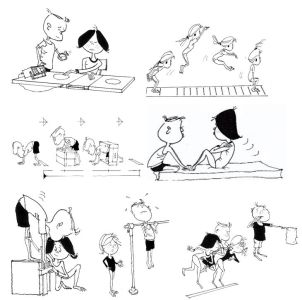 Pošlji mi kakšno fotografijo ali video, kako vadiš (karla.oven@osferdavesela.si)izbirni predmetnemščina Sledi PPT-predstavitvi: https://drive.google.com/file/d/1PEpsiOwnvoAPUf8NTJlvAEyiibZqGL79/view?usp=sharing izbirni predmet  ŠI1Navodila ste dobili prek e-pošte.IP – ŠAH 2 (7., 8., 9.r. )Oglej si nekaj otvoritev za začetnika. Nauči se jih in jih uporabi v igri z nasprotnikom.https://www.chess.com/sl/article/view/najboljse-sahovske-otvoritve-za-zacetnike.Pošlji mi kakšno fotografijo ali video, kako vadiš (karla.oven@osferdavesela.si).